            КАРАР                                                                 ПОСТАНОВЛЕНИЕ       15 апрель 2014 й.                          № 24                      15 апреля .                      О мерах по охране жизни людей на водоемах                  сельского поселения  Зильдяровский сельсовет                   муниципального района Миякинский район Республики                                          Башкортостан            В соответствии со статьями № 14, 15, и 16 Федерального закона от 6 октября 2003 года № 131-ФЗ «Об общих принципах организации местного самоуправления в Российской Федерации» и в целях обеспечения безопасности и снижения травматизма людей в местах массового отдыха населения на водных объектах, в соответствии с постановлением главы администрации муниципального района Миякинский район от 14 апреля 2014 года № 224 «О мерах по охране жизни людей на водоемах муниципального района Миякинский район Республики Башкортостан», ввиду мелководности и засоренности                                                      Постановляю :1.    Запретить купание населения на водных объектах реки Уязы, Зильдяр.2.   Вести разъяснительную работу среди населения о запрещении купания на водных объектах. 3. Настоящее постановление разместить на официальном сайте Администрации сельского поселения Зильдяровский сельсовет муниципального района Миякинский район Республики Башкортостан и обнародовать на информационных стендах в населенных пунктах сельского поселения Зильдяровский сельсовет муниципального района Миякинский район Республики Башкортостан.                            4. Контроль за исполнением настоящего постановления оставляю за собой.Глава сельского поселенияЗильдяровский сельсовет                                                    З.З.ИдрисовБашkортостан РеспубликаhыМиәкә районы муниципаль районының Елдәр ауыл советы ауыл биләмәhе Хакимиәте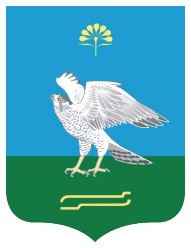 Республика БашкортостанАдминистрация сельского поселения Зильдяровский сельсовет муниципального района Миякинский район